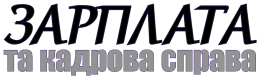 Додаток 10
до Порядку_____________________________________________________
(найменування районного (міського) військового комісаріату)СПИСОКжінок ______________________________________________, які мають фах,                                                             (найменування навчального закладу)
                                  споріднений з відповідною військово-обліковою спеціальністюСПИСОКжінок ______________________________________________, які мають фах,                                                             (найменування навчального закладу)
                                  споріднений з відповідною військово-обліковою спеціальністюСПИСОКжінок ______________________________________________, які мають фах,                                                             (найменування навчального закладу)
                                  споріднений з відповідною військово-обліковою спеціальністюСПИСОКжінок ______________________________________________, які мають фах,                                                             (найменування навчального закладу)
                                  споріднений з відповідною військово-обліковою спеціальністюСПИСОКжінок ______________________________________________, які мають фах,                                                             (найменування навчального закладу)
                                  споріднений з відповідною військово-обліковою спеціальністюСПИСОКжінок ______________________________________________, які мають фах,                                                             (найменування навчального закладу)
                                  споріднений з відповідною військово-обліковою спеціальністюСПИСОКжінок ______________________________________________, які мають фах,                                                             (найменування навчального закладу)
                                  споріднений з відповідною військово-обліковою спеціальністюСПИСОКжінок ______________________________________________, які мають фах,                                                             (найменування навчального закладу)
                                  споріднений з відповідною військово-обліковою спеціальністюСПИСОКжінок ______________________________________________, які мають фах,                                                             (найменування навчального закладу)
                                  споріднений з відповідною військово-обліковою спеціальністюСПИСОКжінок ______________________________________________, які мають фах,                                                             (найменування навчального закладу)
                                  споріднений з відповідною військово-обліковою спеціальністюСПИСОКжінок ______________________________________________, які мають фах,                                                             (найменування навчального закладу)
                                  споріднений з відповідною військово-обліковою спеціальністюСПИСОКжінок ______________________________________________, які мають фах,                                                             (найменування навчального закладу)
                                  споріднений з відповідною військово-обліковою спеціальністюПорядковий номерПорядковий номерПрізвище, ім'я та по батьковіДата народженняСерія та номер паспортаРезультати підготовкиРезультати підготовкиРезультати підготовкиРезультати військово-
лікарської комісії*Результати військово-
лікарської комісії*Серія та номер військового квитка*ПриміткаПриміткаПриміткаПорядковий номерПорядковий номерПрізвище, ім'я та по батьковіДата народженняСерія та номер паспортаспеціальністьспеціальністьномер військово-облікової спеціальності*Результати військово-
лікарської комісії*Результати військово-
лікарської комісії*Серія та номер військового квитка*ПриміткаПриміткаПримітка________________________________________________
(найменування посади керівника навчального закладу)___ ______________ 20__ р.М. П.________________________________________________
(найменування посади керівника навчального закладу)___ ______________ 20__ р.М. П.________________________________________________
(найменування посади керівника навчального закладу)___ ______________ 20__ р.М. П.________________________________________________
(найменування посади керівника навчального закладу)___ ______________ 20__ р.М. П.________________________________________________
(найменування посади керівника навчального закладу)___ ______________ 20__ р.М. П.________________________________________________
(найменування посади керівника навчального закладу)___ ______________ 20__ р.М. П.________________________________________________
(найменування посади керівника навчального закладу)___ ______________ 20__ р.М. П.______
(підпис)______
(підпис)______
(підпис)_______________
(ініціали та прізвище)_______________
(ініціали та прізвище)_______________
(ініціали та прізвище)____________
* Графи заповнюються районним (міським) військовим комісаріатом.____________
* Графи заповнюються районним (міським) військовим комісаріатом.____________
* Графи заповнюються районним (міським) військовим комісаріатом.____________
* Графи заповнюються районним (міським) військовим комісаріатом.____________
* Графи заповнюються районним (міським) військовим комісаріатом.____________
* Графи заповнюються районним (міським) військовим комісаріатом.____________
* Графи заповнюються районним (міським) військовим комісаріатом.____________
* Графи заповнюються районним (міським) військовим комісаріатом.____________
* Графи заповнюються районним (міським) військовим комісаріатом.____________
* Графи заповнюються районним (міським) військовим комісаріатом.____________
* Графи заповнюються районним (міським) військовим комісаріатом.____________
* Графи заповнюються районним (міським) військовим комісаріатом.____________
* Графи заповнюються районним (міським) військовим комісаріатом.